Звуки [ф], [ф’], буква Ф.I. Работа над пройденным материалом.Игра «Доскажи словечко».- Наша речь состоит ….(из предложений).- Звуки бывают … (гласные и согласные).- При произнесении согласного звука … (воздух во рту встречает преграду).- Согласные звуки бывают …(глухие и звонкие, твердые и мягкие).- Гласные звуки бывают ….(ударные и безударные).- Буквы е, ё, ю, я …(могут обозначать 2 звука).- Звуки [ж], [ш], [ц] – всегда … (твердые).- Звуки [й’], [ч’]  – всегда … (мягкие).2. Введение в новую тему. - Посмотрите, к нам на занятие пришёл фокусник Федя.  Какие картинки нам принес фокусник. 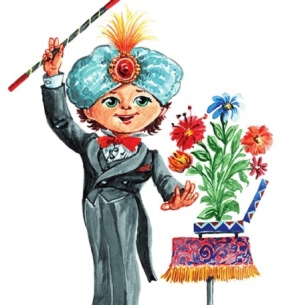 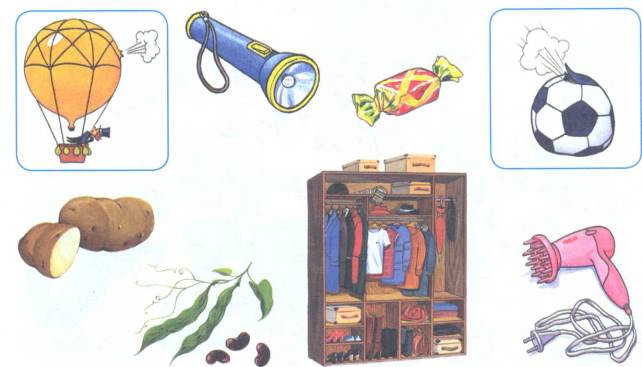 - Определите, какие одинаковые звуки есть в этих словах.- Кто догадался, о каких звуках пойдет речь на занятии?3. Знакомство со звуками.- Найдите среди данных слов слова со звуком [ф] и дайтехарактеристику этому звуку (фонарь, фасоль, шкаф).- Найдите слова со звуком [ф’] и дайте ему характеристику (конфета, картофель, фен).Характеристика звуков.- Звук [ф] – согласный, глухой, твердый.- Звук [ф’] – согласный, глухой, мягкий.4. Знакомство с новой буквой.- Послушайте стихотворение про букву Ф.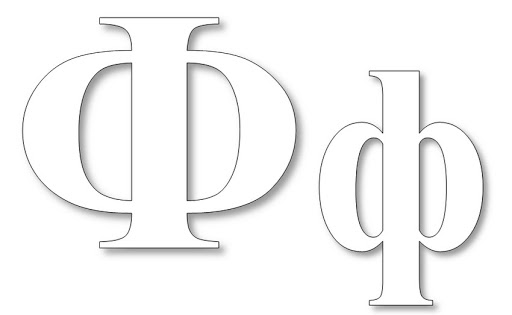 Федя ходит руки в боки,Значит выучил уроки.  (заучивание наизусть)Задание: напечатать в тетради буквы – Ф, ф.5. Чтение слогов с новой буквой. 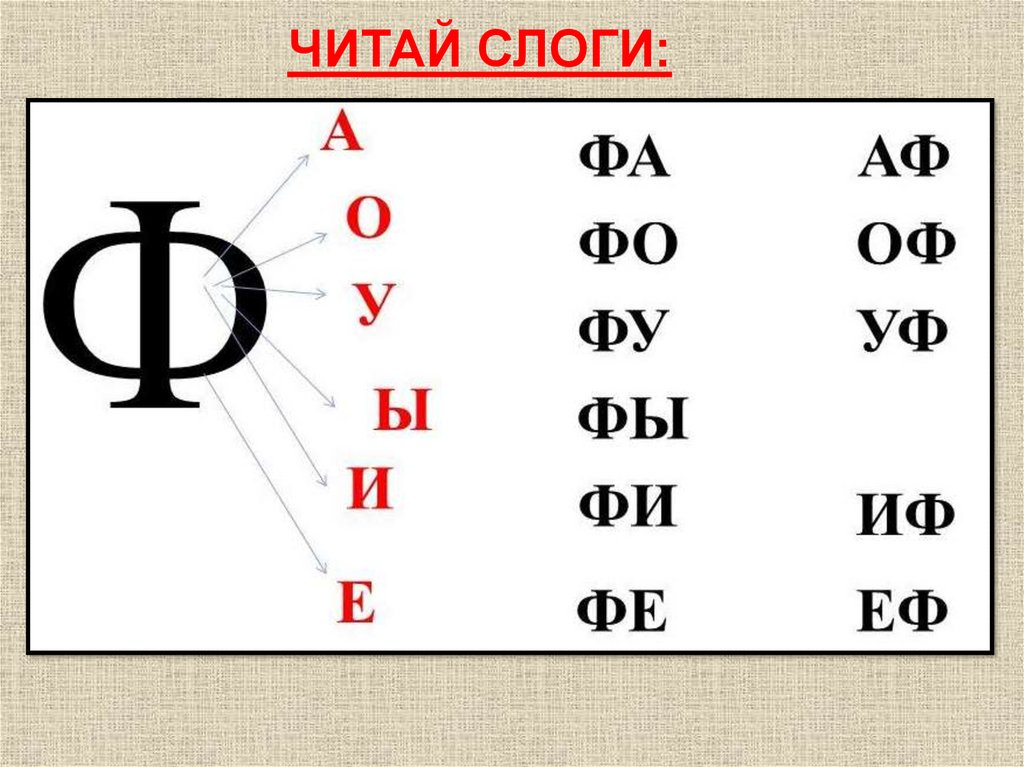 6. Звукобуквенный анализ слов.Сделать в тетради звукобуквенный анализ слов: фокус, филин.7. Работа с разрезной азбукой.- Составьте из букв разрезной азбуки слова – фонарь, фен, фикус, фонтан.Задание: напечатать в тетради слова – фонарь, фен, фикус, фонтан.8. Итог занятия. - С какой буквой познакомились?- Какие звуки она обозначает?Тема: Дифференциация  звуков  В - Ф, Вь-Фь.1.  Сообщение темы занятия-  Отгадайте загадки.Эту птицу каждый знает,
В теплый край не улетает
Эта птица - круглый год
Во дворе у нас живет
И чирикает она
Громко с самого утра:
- Просыпайтесь поскорей. -
Всех торопит (Воробей) 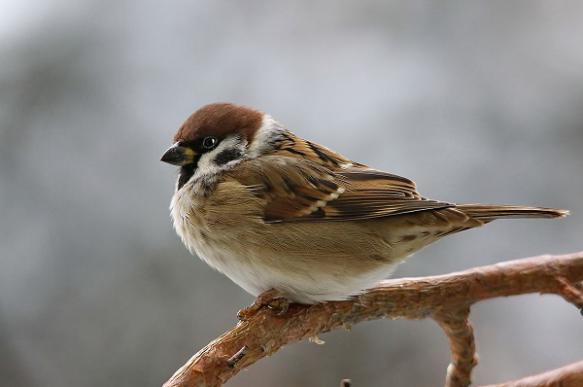  Ночью в рощах и лесах 
Уханье наводит страх, 
Страшен дикий крик и силен,  
Так кричит огромный …(Филин)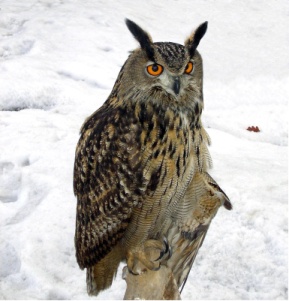 - Какой первый звук в слове воробей?- Какой первый звук в слове филин?- Сегодня мы будем учиться различать звуки В-Ф.  2.  Характеристика звуков [в], [ф].- Давайте охарактеризуем звуки [в], [ф].- Звук [в], какой он? (Согласный, потому что струя воздуха встречает преграду.)- Звук [в] – звонкий или глухой? (Звонкий.)- Почему? (Голосовые связки дрожат.)- Ребята, что можно ещё сказать о звуке В? (мягкий, твердый)- Охарактеризуйте звук [ф].  (Глухой – потому что голосовые связки не дрожат.) Итак: Звук [в] – согласный, звонкий, твёрдый; звук [ф] – согласный, глухой, твёрдый.  3.   Развитие фонематического восприятия. - Хлопните один раз в ладоши, если услышите звук [B], а когда услышите звук [Ф] – топните ногой.Слова: футболка, ваза, вагон, фрукты, сова, кофта, валенки, жираф.- А теперь мы будем различать мягкие звуки [B’] и [Ф’]  Слова: Филин, веник, ковер, кофе, вишня, кефир. 4. Игра «Что лишнее?» Найди лишнее слово (по наличию звуков [в] или [ф]:кофта, ворота, фонарь, шарф  (ворота)сова, диван,  ваза,  фрукты  (фрукты)волк, филин, ворона, тыква (филин)жираф, волна, шкаф, фартук  (волна)5. Игра "Измени слово":а) заменить первый звук в слове на звуки "В" - "ВЬ":б) заменить третий звук в слове на звуки "Ф" - "ФЬ":лист - лифткосточка - кофточкапудик - пуфикв) сравните пары слов по звучанию и смыслу(какими звуками отличаются слова):сова - софаваза - фазаФеня - Веня 6. Игра «Собери слова». - Слова разделились на слоги и перемешались. Вы должны собрать слова,  добавляя слоги: - вы или – фы, запиши слова в тетрадь.шка-…,  тык- …,   бук-…,  тра-…,  шар-… 7. Развитие зрительного восприятия и внимания.                                      Расшифруйте слова.Добавьте буквы (ф, в). Запишите слова в тетрадь. Подчеркните буквы В и Ф.Шар…,  па…лин,   …олк,  ту…ли,  по…ар.                                           8. Итог занятия- Какие звуки мы сегодня различали?- Какие слова вы запомнили со звуками В – Ф? Назовите их.Тема: Глухой согласный звук [щ]  . Буква Щ.I. Вводная часть.Послушайте слова: щука, щенок, щавель.-Какой звук чаще других повторяется в этих словах?  (звук [щ])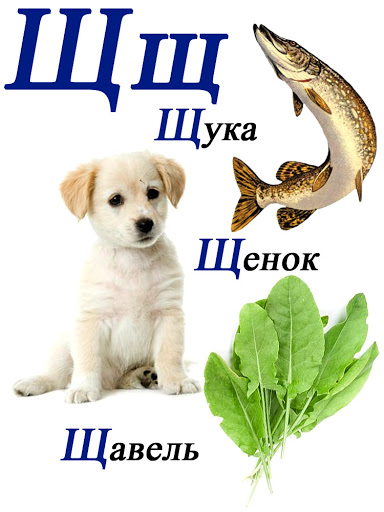 II.Основная часть1. Характеристика звука. Давайте произнесём этот звук [щ]-Какой это звук, гласный или согласный?-Почему? (звук [щ] нельзя пропеть, воздуху есть преграда)-А еще этот звук особенный, он всегда мягкий. Поэтому мы обозначим его зеленой карточкой.- А сейчас послушаем, какой еще это звук, звонкий или глухой. Приложите ладошку к горлышку и произнесите звук (щ)- Что вы чувствуете? (звук  [щ] произносится без голоса, он глухой)Итак, звук [щ] – согласный, глухой, мягкий.2. Определение места звука в слове. 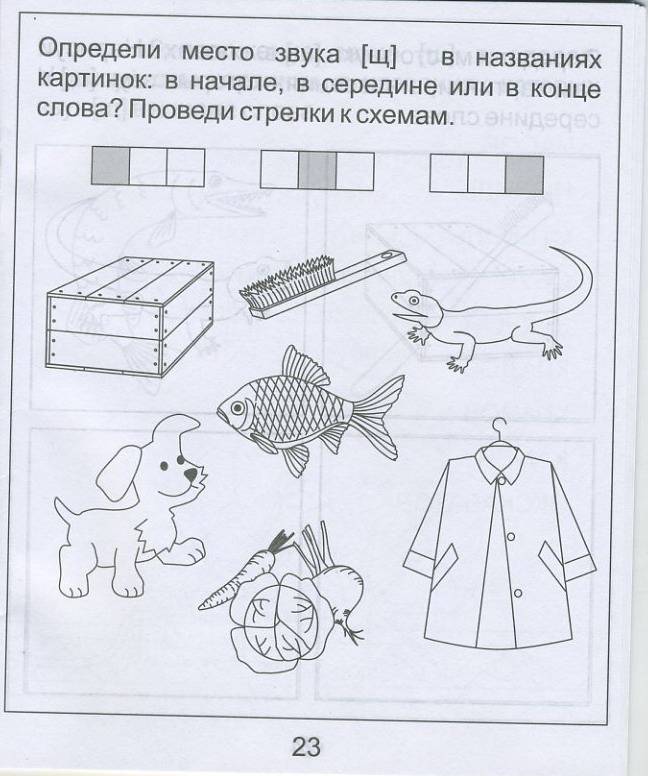           3. Знакомство с буквой 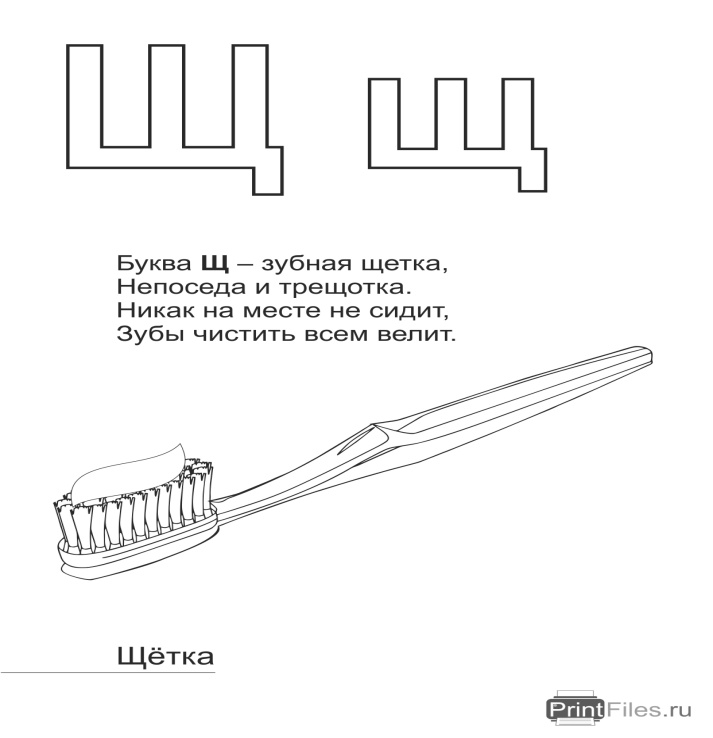 Задание: напечатать в тетради буквы – Щ, щ.4. Запомни.-        Прочитайте, что написано в рамочке. Запомните: «ща» — пишется с гласной А, «щу» - пишется с гласной У. 5. Звукобуквенный анализ слов.Сделать в тетради звукобуквенный анализ слов: щука, чаща.щука6. Работа с разрезной азбукой.- Составьте из букв разрезной азбуки слова – щенок, щепка, овощи, плащ.Задание: напечатать в тетради слова – щенок, щепка, овощи, плащ.III. Заключительная часть.- Мы познакомились со звуком и буквой Щ.- Какой это звук? (согласный,  глухой, мягкий)полк - волкМитя- Витядата - ватапеликан - великанголос - волосщенок - венокмыть - вытьЗАПОМНИ:  Ща! Щу!